Plant Growth Experiment using Biochar, Fungi and Organic Fertilizers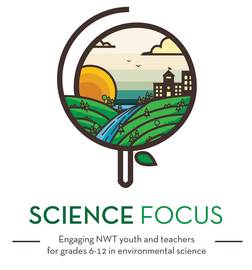 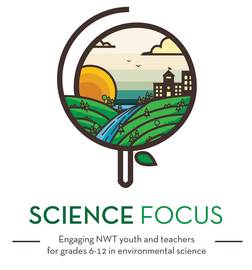 Age/Grade Range8-18+Group SizeIn pairs or small groupsNo maximum or minimumTimeSet-up: 24 hours + 5-10 minutesActivity: 30 minutes + 4 weeks of maintenance and observationsMaterialsPotting soilVegetable seedsMedium peat pots (2 per group)Grow light with timerBiochar (can be purchased at garden supply stores)Rain water, or tap water that has been left to stand in an open container overnight to allow the chlorine to evaporateMycorrhizal fungi (can be purchased at garden supply stores)Fish or seaweed fertilizersMeasuring spoons and measuring cupsLabels for potsWatering deviceLarge bowl for mixing soilSet UpPrepare biochar mixture: ¼ cup biochar, 4 cups of rain water or unchlorinated water, 3 tsp fish or seaweed fertilizer, ¼ teaspoon mycorrhizal fungi. Soak for 24 hours.The next day, prepare other materials and activity stations.Activity DirectionsSet up your control group. Fill one peat pot with regular potting soil and plant three or four seeds. Water with unchlorinated water. Label this pot as potting soil.Using bowl, mix four or five cups of potting soil with biochar and fertilizer solution until soil is moist like a wrung-out sponge (to test, squeeze a handful of soil in your hand, only a few drops should come out). Fill peat pots with fertilized soil and plant one with three or four seeds. Label this pots as fungi fertilizer.Place all plants under grow light and set timer for 14 hours of light/dayKeep soil moist of both pots by watering regularly with unchlorinated water, for 4 weeks.Once a week fertilize the fungi fertilizer plants with a small amount of fish/seaweed fertilizer added to un-chlorinated water or compost tea.Questions/Points of DiscussionRecord date that the seeds germinate and note any differences between the groups.Record weekly measurements of plant height.Record weekly observations of plants including number of leaves and general plant health.Take or draw pictures to illustrate differences between the test and control plants.